Legenda: CF: Conforme
CFCR: Conforme com Recomendação
NC: Não Conforme
NA: Não Aplicável
NO: Não ObservadoAGÊNCIA NACIONAL DE AVIAÇÃO CIVILSuperintendência de Padrões OperacionaisAGÊNCIA NACIONAL DE AVIAÇÃO CIVILSuperintendência de Padrões OperacionaisAGÊNCIA NACIONAL DE AVIAÇÃO CIVILSuperintendência de Padrões OperacionaisMÓDULO 4.3.7 - Serviço fora de sedeMÓDULO 4.3.7 - Serviço fora de sedeMÓDULO 4.3.7 - Serviço fora de sedeQuestãoReferênciaResultado: (CF, CFCR, NC, NA e NO)A organização possui procedimentos definindo as regras para execução de serviços em outra localidade, que incluem serviços recorrentes, longo prazo ou repetitivos e circunstância especial?145.203 e 145.209(f)A organização possui e cumpre procedimentos definindo como a ANAC será notificada sobre a execução de serviços em outra localidade, detalhando quando/como/quem notifica?145.209 (f)
A organização solicitou autorização prévia à ANAC para realizar serviço em outra localidade?

Obs: Para OMs que não tenham procedimento para execução de serviço em outra localidade previsto no MOM aceito pela ANAC.145.203 (a)A organização possui e cumpre os procedimentos que definem como será realizada a preparação para executar qualquer trabalho fora da base certificada da organização, quanto à:- Instalações e facilidades,- Ferramentas e equipamentos,- Pessoal técnico, e- Manuais e dados técnicos    atualizados?145.209 (f)
A organização possui e cumpre os procedimentos que definem como serão efetuados os registros dos serviços realizados em outra localidade, incluindo o seu arquivamento?145.209 (i) e 145.209 (f)Os procedimentos implantados ou implementados da organização estabelecem a indicação de pessoa responsável por gerenciar os serviços e pela supervisão em base de cada serviço a ser realizado fora da base principal, bem como as comunicações durante o serviço?145.203 e 145.209(f).A organização estabelece como será realizada a comunicação com o responsável/ equipe, durante a execução dos serviços realizados em outra localidade?145.209 (f).A organização realizou trabalhos em outra localidade de acordo com o procedimento previsto em seu manual aceito pela ANAC (incluindo uso de ferramentas, dados técnicos, materiais, partes, pessoal técnico, instalações etc.) e dentro de suas limitações descritas nas EO/LC?145.203 e 145.209(f)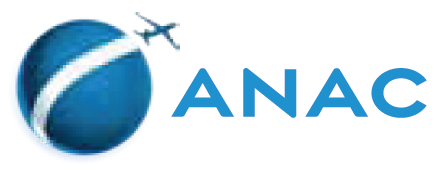 